Tuesday 2nd March 2021Learning objective: I can correctly spell words which use the oa digraph.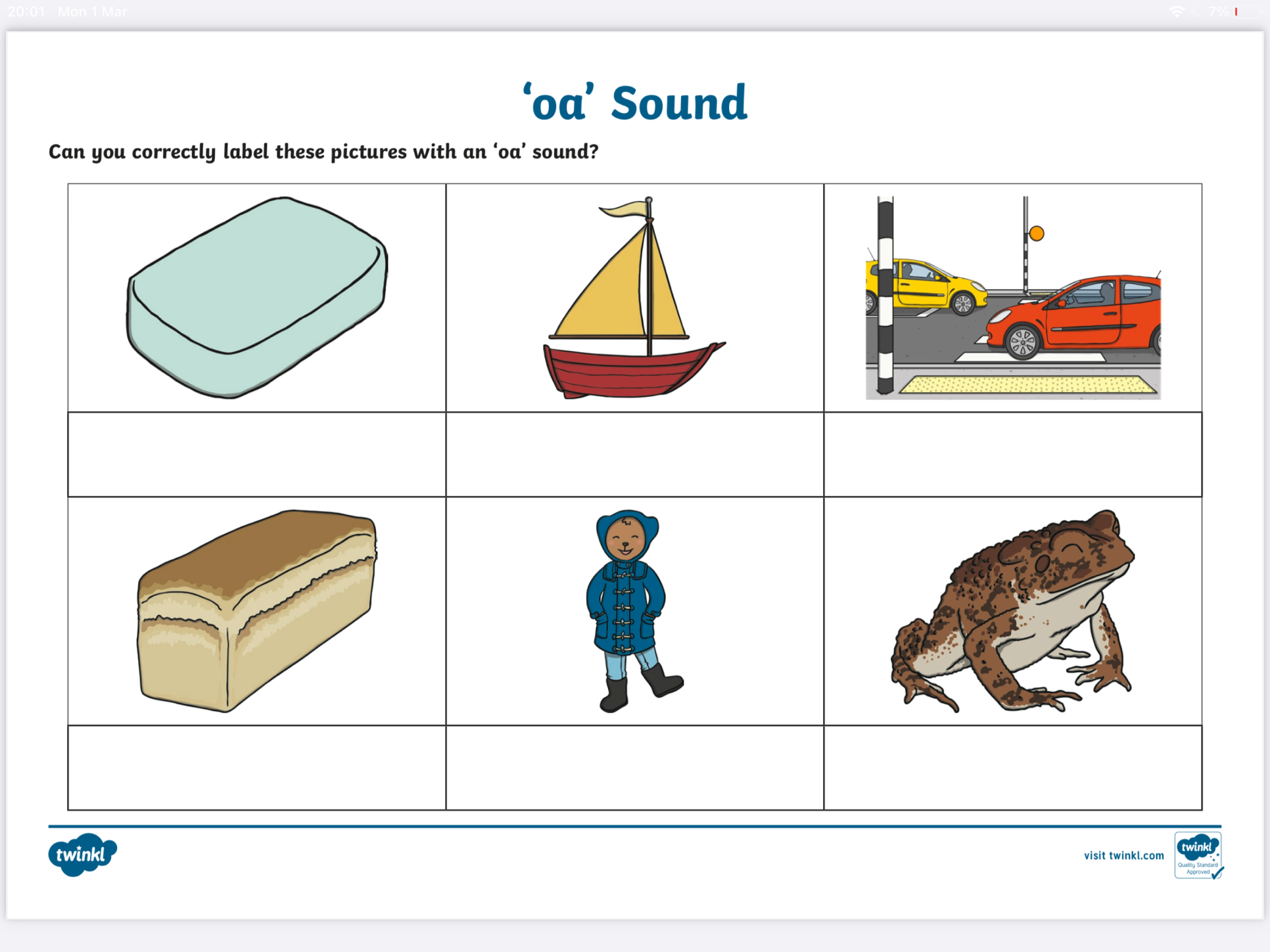 